Para qualquer informação em Português, por favor contacte o escritório da nossa paróquia: 732- 254-1800 linha 15.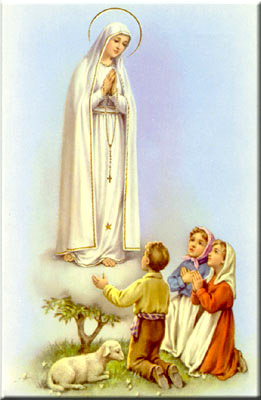 A secretaria Humbelina estará no escritório da paróquia para atender em Português, nas segundas-feiras e quartas-feiras, das 9:00 AM-3:00 PM e sextas-feiras das 9:00AM-2:00PM.Email: port.apostolatecorpuschristi@yahoo.com    --------------------------------------------------------------------------O WEBSITE DA NOSSA PAROQUIA: Para obter mais informações em Inglês e Português sobre os acontecimentos na nossa paróquia, também podemos consultar o website na internet. http://corpuschristisouthriver.org/pt/--------------------------------------------------------------------------GRUPOS E MINISTÉRIOS NA NOSSA COMUNIDADETodos somos convidados a participar e fazer parte destes grupos! Assim poderemos continuar a ser uma comunidade vibrante, mostrando o que há em nos’ de melhor para oferecer com a nossa diversidade e costumes diferentes. Tambem e’ um ótimo modo de cumprir os nossos deveres de evangelização! Neste boletim destacaremos o Ministério do Apoio Social.“Se não tiver caridade nada sou” (1 Cor 13, 2)A nossa comunidade tem um Grupo de Apoio Social que ao longo dos anos tem ajudado algumas famílias mais carentes da nossa comunidade. Prestam ajuda em forma de ofertas de alimentação, agasalho, e também quando tem fundos suficientes ajudam a pagar as contas dos serviços de utilidade como por exemplo, eletricidade, gaz, agua. Além de assistência material, também tentam encaminhar as famílias necessitadas a organizações maiores que possam oferecer ajuda que necessitam. O Ministério angaria fundos para ajudar os mais carentes, através de coletas no primeiro sábado e domingo do mês e alguns eventos durante o ano. Entre as qualidades requeridas para o trabalho voluntário, salientam-se o espírito de serviço, a disponibilidade para os outros, a solidariedade, o sentido de responsabilidade e do trabalho em equipa. A nossa comunidade de língua Portuguesa tem tido pessoas dedicadas a este muito importante Ministério. Que Deus os abençoe abundantemente por tudo o que têm feito e continuam a fazer pelos mais carentes! Quem estiver interessado em fazer parte deste Ministério por favor dirija-se ao Sr. Manuel Labrego.Festa do 75º aniversário da nossa paróquia de Corpus Christi- Embora a historia da nossa comunidade de língua portuguesa começasse mais tarde, também fazemos parte da história desta paróquia de Corpus Christi.A comissão do 75º aniversário está procurando voluntários para ajudar com várias iniciativas. Isso pode exigir apenas uma hora ou duas do vosso tempo, mas aceitaremos seja qual for o tempo que poderá dar para ajudar nesta iniciativa. • Comissão de angariação de fundos - nosso plano é ter várias atividades de angariação ao longo do próximo ano e meio para ajudar a compensar o custo de nossas Celebrações do 75º aniversário. Estamos planejando um Tricky tray em abril, jantar no outono, Cookie Walk em dezembro, Jogo de Golf na primavera e muitos outros eventos divertidos.• Comissão de Eventos dos Jovens - eventos especiais dirigidos a nossos paroquianos mais jovens para compartilhar a história e transmitir o legado de Corpus Christi.• Comissão dos alunos antigos - adoraríamos que os ex-alunos da Escola Corpus Christi se envolvessem nesta celebração. Se você é ex-aluno ou simplesmente ótimo em localizar outros alunos, podemos usar sua ajuda aqui!• Comissão de Jantar de Gala do 75º Aniversário - planejamos comemorar com um jantar dançante em setembro de 2019.• Comissão de Dedicação / Livro de Programas. Precisamos de assistência na pesquisa histórica, vendas publicitárias e promoção do livro• Entrevistas - estamos à procura de paroquianos que tenham informações para compartilhar sobre nossa paróquia. Se você tem sido um membro há muito tempo ou simplesmente tem alguns fatos / histórias interessantes para compartilhar, entre em contato com a reitoria. Estamos planejando sessões de entrevista que serão filmadas, para serem compartilhadas na nossa Celebração de Gala. Apenas para atraí-lo um pouco mais, nossa última sessão incluiu uma noite de vinho e queijo.• Missa em Latim - por último, mas não menos importante, começaremos a Celebração do 75º Aniversário com uma Missa em Latim no dia 7 de Fevereiro de 2018 semelhante ao que nossos paroquianos originais teriam celebrado.Se você acha que pode ajudar com algum desses programas, por favor entre em contato com o escritório da paróquia para obter detalhes. A próxima reunião é na segunda-feira, 25 de setembro às 7:30 PM no salão da Igreja. INTENÇÕES DAS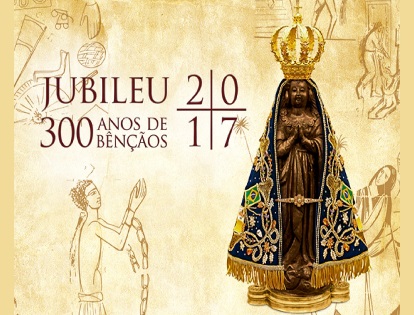 MISSAS+Sábado 23 de Setembro- António Dantas e avos+Domingo 24 de Setembro- - Manuel Lucas Novo e rezemos por LaSalete Nogueira, Camilo Alves Nogueira e esposa e João Martins Capela+Quarta-feira 27 de Setembro- João Martins Capela e Almas do Purgatório+Sábado 30 de Setembro- Lucinda Barbosa de Sousa e esposo+Domingo 01 de Outubro- João Grego e rezemos por João Martins Capela--------------------------------------------------------------------------INTENÇÕES DE MISSASO livro de intenções de Missas para 2018 já esta’ aberto para marcar intenções de Missas para o próximo ano. Por favor visite o escritório da paróquia nos horários e dias indicados em cima desta página do boletim, ou ligue para o escritório. Este e’ o modo melhor para oferecer uma Missa em honra dum ente querido falecido. Se forem na sacristia na hora da Missa, e’ mais provável que essa Missa já tem intenção marcada, se for esse o caso, o pedido na hora será oferecido como oração e será colocada mais tarde como intenção num dia que estará aberto se assim o desejarem.--------------------------------------------------------------------------FESTA DO OUTONO (FESTA JUNINA NO BRASIL)A festa anual de Outono acontecera’ no Sábado 21 de Outubro, 2017 a partir das 7:00 PM no salão da Igreja Corpus Christi. A festa vai ser promovida pela nossa comunidade Brasileira. Alem de ser uma festa bastante divertida com Quadrilha etc, será também um modo de angariar fundos para a paróquia. A comida e bebida estará a venda para quem quiser comprar. Haverá canjiquinha, feijão tropeiro, espetinho, salgadinhos, quentão, cerveja, canjicão, arroz doce.Música boa com o Grupo N.R. G. Adultos $10.00 e crianças de (7-12) -$5.00. Venham se divertir com vossos familiares, amigos e amigas! --------------------------------------------------------------------------INTENÇÃO DO PAPA FRANCISCO PARA SETEMBRO 2017:       Pela Evangelização: Pelas nossas paróquias, para que, animadas pelo espírito missionário, sejam lugares de comunicação da fé e testemunho de caridade.PICNIQUE DA PAROQUIAO picnique anual da paroquia este ano sera’ no dia 01 de outubro, 2017 da 1-4 horas da tarde. A Igreja oferece hamburgers e hot dogs. Se houver alguem que queira oferecer uma bandeja de comida ou sobremesa por favor contacte o escritorio da paroquia. Ingressos a’ venda no escritorio da paroquia. Não havera’ ingressos a’venda no dia do picnique. Preço: $10 por adulto, $5 para crianças de 6-12 anos e gratis para crianças ate’ 5 anos de idade.--------------------------------------------------------------------------TRIDUO DE MISSAS, PROCIÇAO DAS VELAS,  E NOVENA EM CELEBRAÇAO DOS 100 ANOS DE FÁTIMA E 300 ANOS DE APARECIDABrasil e Portugal estão unidos para a celebração dos dois Jubileus de suas devoções marianas mais populares: o centenário de Fátima e o tricentenário de Aparecida. Para se prepararmos para estes Jubileus, havera’ um Triduo de Missas  em honra de Nossa Senhora nos dias 11, 12, e 13 de Outubro as 7:30PM. Antes do Triduo iniciaremos uma Novena que sera’ organizada por Rosalie e Maria Celia.  Sabado dia 14 de Outubro havera’ a tradicional procissao das velas em honra de Nossa Senhora do Rosario de Fatima com a Missa a seguir. --------------------------------------------------------------------------FLORES PARA NOSSA SENHORA APARECIDA NO DIA 15 DE OUTUBRO: Agradecemos as pessoas que contribuiram  com as flores  para o andor de Nossa Sra. Aparecida nos anos anteriores. Se alguem desejar contribuir este ano  por favor   ligue para Denise Barruffe ate’ o dia 30 de Setembro, 2017 para o # (908) 770 23 49. Muito obrigada! (Denise Barruffe) --------------------------------------------------------------------------Nossa Despensa de Tempo, Talento, & TesouroOfertório de 16 e 17 de Setembro 2017Coleta: $5,635.00 + pelo correio $665.00Segunda coleta: $3,427.00 (vitimas dos furacões)Muito obrigado a todos pela vossa generosidade e sacrifício!--------------------------------------------------------------------------Que Deus recompense a todos pela vossa generosidade na coleta para ajudar os que foram afetados pelos furacões! Deus abençoe a todos. 